TRABAJO DE GRADO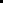 TRABAJO DE GRADOTRABAJO DE GRADOTRABAJO DE GRADOTRABAJO DE GRADOTRABAJO DE GRADOTRABAJO DE GRADOTRABAJO DE GRADOTÍTULOTÍTULOMODALIDAD:   Exploratorio _____                        Aplicación profesional_____                              Emprendimiento _____MODALIDAD:   Exploratorio _____                        Aplicación profesional_____                              Emprendimiento _____MODALIDAD:   Exploratorio _____                        Aplicación profesional_____                              Emprendimiento _____MODALIDAD:   Exploratorio _____                        Aplicación profesional_____                              Emprendimiento _____MODALIDAD:   Exploratorio _____                        Aplicación profesional_____                              Emprendimiento _____MODALIDAD:   Exploratorio _____                        Aplicación profesional_____                              Emprendimiento _____MODALIDAD:   Exploratorio _____                        Aplicación profesional_____                              Emprendimiento _____MODALIDAD:   Exploratorio _____                        Aplicación profesional_____                              Emprendimiento _____DIRECTOR DEL TRABAJO DE GRADO: DIRECTOR DEL TRABAJO DE GRADO: DIRECTOR DEL TRABAJO DE GRADO: DIRECTOR DEL TRABAJO DE GRADO: DIRECTOR DEL TRABAJO DE GRADO: DIRECTOR DEL TRABAJO DE GRADO: DIRECTOR DEL TRABAJO DE GRADO: DIRECTOR DEL TRABAJO DE GRADO: EstudiantesEstudiantesEstudiantesEstudiantesEstudiantesEstudiantesEstudiantesEstudiantesNombreNombreNombreNombreNombrePrograma académicoPrograma académicoPrograma académicoFECHA DE LA SOLICITUD:FECHA DE LA SOLICITUD:FECHA DE LA SOLICITUD:FECHA DE LA SOLICITUD:FECHA DE LA SOLICITUD:FECHA DE LA SOLICITUD:CAMBIO No: CAMBIO No: Señalar con una X en la casilla solicitud, el cambio requerido en el proyectoSeñalar con una X en la casilla solicitud, el cambio requerido en el proyectoTIPO DE CAMBIO REQUERIDOTIPO DE CAMBIO REQUERIDOTIPO DE CAMBIO REQUERIDOTIPO DE CAMBIO REQUERIDOREQUISITOSREQUISITOSSeñalar con una X en la casilla solicitud, el cambio requerido en el proyectoSeñalar con una X en la casilla solicitud, el cambio requerido en el proyectoTítuloTítuloIndicar en la justificación por que se realizará el cambio y cuál es el título propuesto.Indicar en la justificación por que se realizará el cambio y cuál es el título propuesto.Señalar con una X en la casilla solicitud, el cambio requerido en el proyectoSeñalar con una X en la casilla solicitud, el cambio requerido en el proyectoObjetivo generalObjetivo generalIndicar en la justificación el objetivo original y el modificado, se debe evidenciar que no se reduce el alcance del proyecto respecto a la propuesta aprobada.Indicar en la justificación el objetivo original y el modificado, se debe evidenciar que no se reduce el alcance del proyecto respecto a la propuesta aprobada.Señalar con una X en la casilla solicitud, el cambio requerido en el proyectoSeñalar con una X en la casilla solicitud, el cambio requerido en el proyectoObjetivos específicosObjetivos específicosIndicar en la justificación los objetivos específicos originalmente aprobados y resaltar las modificaciones requeridas, recordar y evidenciar que no se debe reducir el alcance del proyecto y que la suma de los logros de los objetivos específicos debe permitir el logro del objetivo general.Indicar en la justificación los objetivos específicos originalmente aprobados y resaltar las modificaciones requeridas, recordar y evidenciar que no se debe reducir el alcance del proyecto y que la suma de los logros de los objetivos específicos debe permitir el logro del objetivo general.Señalar con una X en la casilla solicitud, el cambio requerido en el proyectoSeñalar con una X en la casilla solicitud, el cambio requerido en el proyectoDirector de trabajo de gradoDirector de trabajo de gradoArgumentar en la justificación por qué se requiere el cambio.  Anexar la carta de renuncia del Director de Trabajo de Grado actual y la carta de compromiso del nuevo directorArgumentar en la justificación por qué se requiere el cambio.  Anexar la carta de renuncia del Director de Trabajo de Grado actual y la carta de compromiso del nuevo directorSeñalar con una X en la casilla solicitud, el cambio requerido en el proyectoSeñalar con una X en la casilla solicitud, el cambio requerido en el proyectoOtrosOtrosIndique que cambio se requiere en el proyecto y por qué.Indique que cambio se requiere en el proyecto y por qué.JUSTIFICACIÓN DEL CAMBIO REQUERIDOJUSTIFICACIÓN DEL CAMBIO REQUERIDOJUSTIFICACIÓN DEL CAMBIO REQUERIDOJUSTIFICACIÓN DEL CAMBIO REQUERIDOJUSTIFICACIÓN DEL CAMBIO REQUERIDOJUSTIFICACIÓN DEL CAMBIO REQUERIDOJUSTIFICACIÓN DEL CAMBIO REQUERIDOJUSTIFICACIÓN DEL CAMBIO REQUERIDOFirma director del trabajo de grado:Firma director del trabajo de grado:Firma director del trabajo de grado:Firma director del trabajo de grado:Firma director del trabajo de grado:Firma director del trabajo de grado:Firma director del trabajo de grado:Firma director del trabajo de grado:Espacio exclusivo para el DIRECTOR DEL PROGRAMAEspacio exclusivo para el DIRECTOR DEL PROGRAMAEspacio exclusivo para el DIRECTOR DEL PROGRAMAEspacio exclusivo para el DIRECTOR DEL PROGRAMAEspacio exclusivo para el DIRECTOR DEL PROGRAMAEspacio exclusivo para el DIRECTOR DEL PROGRAMAEspacio exclusivo para el DIRECTOR DEL PROGRAMACambio Nro Cambio Nro Cambio Nro Firma del director de programa:Firma del director de programa:Firma del director de programa:Firma del director de programa:AprobadoFirma del director de programa:Firma del director de programa:Firma del director de programa:Firma del director de programa:RechazadoFirma del director de programa:Firma del director de programa:Firma del director de programa:Firma del director de programa:OBSERVACIONES O COMENTARIOS:OBSERVACIONES O COMENTARIOS:OBSERVACIONES O COMENTARIOS:OBSERVACIONES O COMENTARIOS:OBSERVACIONES O COMENTARIOS:OBSERVACIONES O COMENTARIOS:OBSERVACIONES O COMENTARIOS: